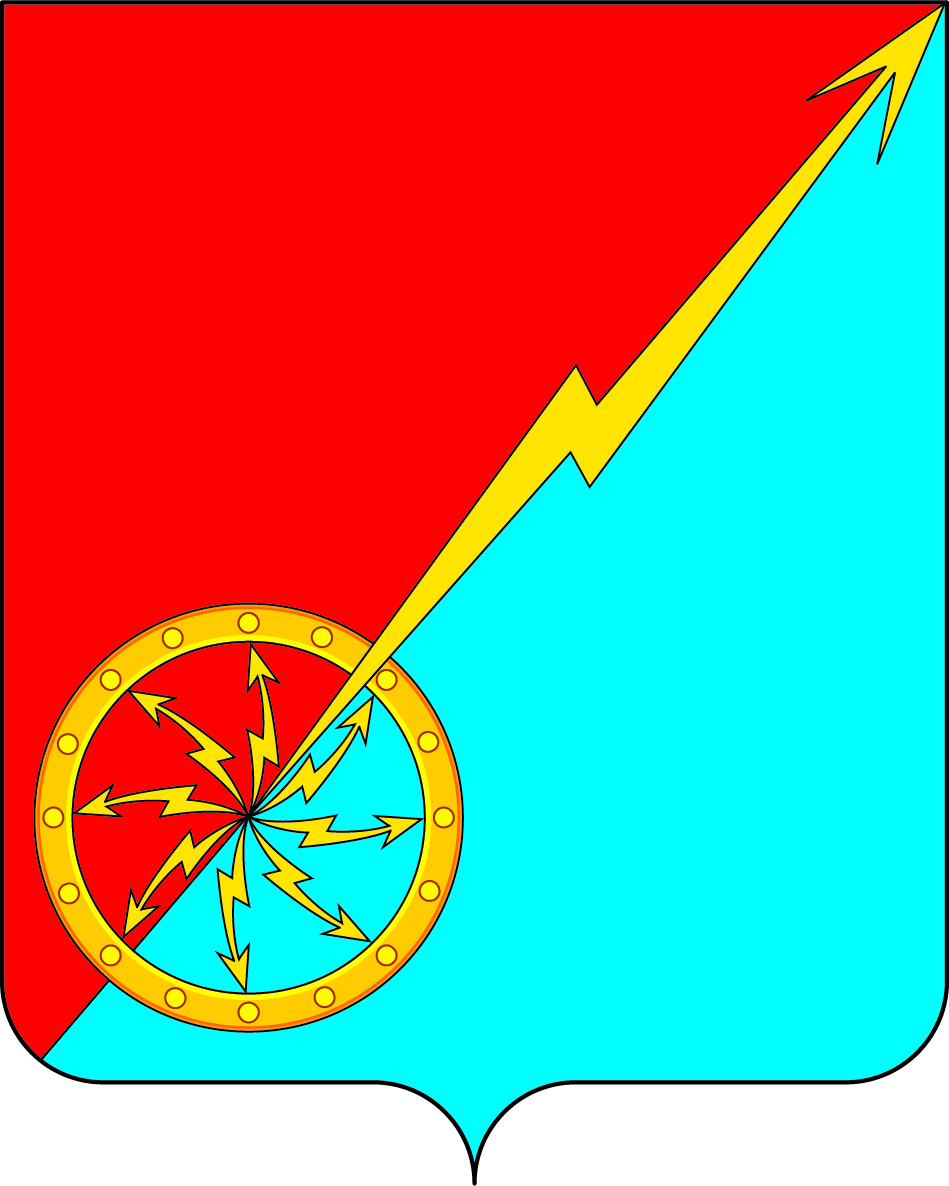 Российская ФедерацияЩекинский район Тульской областиАдминистрация муниципального образования город СоветскЩекинского районаПОСТАНОВЛЕНИЕОб итогах открытого конкурса по выбору организации по оказанию ритуальных услуг с правами специализированной службы по погребению безродных, невостребованных и неопознанных умерших на территории муниципального образования город Советск Щекинского района на 2021годВ соответствии с решением комиссии по выбору организации по оказанию ритуальных услуг с правами специализированной службы по погребению безродных, невостребованных и неопознанных умерших на территории муниципального образования город Советск Щекинского района на 2021год от 09.12.2020 г. протокол № 3, руководствуясь Федеральным законом от 12.01.1996 г. № 8-ФЗ «О погребении и похоронном деле», О внесении изменений в решение Собрания депутатов муниципального образования город Советск Щекинского района третьего созыва от 22.01.2015 № 8-30 «Об утверждении Положения «О погребении и похоронном деле на территории муниципального образования город Советск Щекинского района» № 16-44 от 18.06.2020г., на основании Устава муниципального образования город Советск Щекинского района, администрация муниципального образования город Советск Щекинского района ПОСТАНОВЛЯЕТ:1. Признать победителем открытого конкурса по выбору организации по оказанию ритуальных услуг с правами специализированной службы по погребению безродных, невостребованных и неопознанных умерших на территории муниципального образования город Советск Щекинского района на 2021 год – ООО «ЕЩРС» в лице Целовальникова В.Н.Юридический адрес и место фактического нахождения: 301205, Тульская обл., Щекинский район, г. Советск, Энергетиков, д.15-а; Тульская обл., Щекинский район, с.Костомарово,68Телефон: 8-910-940-35-84ОГРН  1137154011015ИНН 71185060342. Определить срок действия полномочий ООО «ЕЩРС», как организации по оказанию ритуальных услуг с правами специализированной службы по погребению безродных, невостребованных и неопознанных умерших на территории муниципального образования город Советск Щекинского района до 31.12.2021 года.          3. Контроль за выполнением данного постановления оставляю за собой. 4. Постановление разместить на официальном сайте муниципального образования г. Советск Щекинского района. 5. Постановление вступает в силу со дня подписания и распространяется на правоотношения, возникшие с 01 января 2021ода.Глава администрациимуниципального образования город Советск Щекинского района			                       Г.В.Андропов